Publicado en Madrid el 08/06/2018 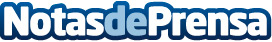 El GPS, los mandos al volante y cámara de aparcamiento, extras de coche imprescindibles para los españolesLos españoles consideran importantes los extras de un vehículo, pero más de la mitad desconoce cómo se utilizan. Según los datos de un estudio de Clicars, el 57% no gastaría más de 1.000€ en los extras. Además, uno de cada tres encuestados desconoce que los extras influyen en el precio de las revisiones, mantenimientos, garantía y en el seguro del coche. Entre los extras que se consideran un capricho, están los asientos deportivos, con calefacción y ventilación o de tapicería de cueroDatos de contacto:Axicom para Clicars916611737Nota de prensa publicada en: https://www.notasdeprensa.es/el-gps-los-mandos-al-volante-y-camara-de Categorias: Nacional Automovilismo Sociedad Dispositivos móviles Premios Industria Automotriz Innovación Tecnológica http://www.notasdeprensa.es